TENDER NOTICETender Notice No. JNTUK-/PHARMACY/Glassware/2018-19/2,                   Date: 19-09-2018Sealed quotations are invited from reputed Dealers/ Suppliers for the supply of the listed items. The detailed specifications, terms & Conditions for the items can be obtained in respect of items from the undersigned from 20/09/2018 between 11.00 AM to 5.00 PM on payment of .500/- (Non-Refundable) in the form of Demand Draft payable at Kakinada in favor of Registrar,  JNTUK, Kakinada drawn on any nationalized bank not earlier than date of this notification. The sealed quotations should reach the undersigned on or before 2.30 PM on 06/10/2018.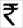 The University Authorities reserve the right to accept or reject any or all bids without assigning any reason whatsoever.REGISTRARTender Notice No. JNTUK-/PHARMACY/Glassware/2018-19/2,                   Date: 19-09-2018TENDER SCHEDULE	GENERAL CONDITIONS:Please quote your lowest rates for each item described.  The quotation should reach this office on or before 06/10/2018 by 14:30 hrs. Sealed covers should be submitted for the items super scribing as “Tender No.”, “Date of opening:”. The sealed covers should be sent by the Registered Post or to be dropped in the sealed box provided in the office of the Registrar. The tender will be opened on 06/10/2018 at 15:00 hrs. by the undersigned/his nominee in the presence of the committee members and available bidders or their representatives.E.M.D:  The tender documents should be submitted along with earnest money deposit Rs.10,000/- in the form of Demand Draft in favor of “The Registrar, JNTUK, Kakinada”.  The Demand Draft pertaining to E.M.D. of unsuccessful party will be returned.PRICES:   The price should be F.O.R. destination inclusive of taxes, packing & forwarding charges, freight, delivery and installation charges.  Items on rate contract, if any together with the terms and conditions may please be furnished.PAYMENT:  100% payment will be made within a reasonable  time only after the receipt of  all items in good condition and installation as per given specifications and after testing for satisfactory working and on receipt of the company’s invoice with all Supporting vouchers such as copy of GST Registration certificate etc. No advance will be paid in any case either in part or in full.ACCEPTANCE:  It is not binding on the university/ institution to accept the lowest of the tenders. The university/ institution reserves the right to place orders for individual items with different bidders. SPECIFICATIONS:  Detailed specifications along with the description and make should be mentioned in the bid.Warranty/Guaranty:  Warranty/Guaranty period should be mentioned by the bidder.8.	DELIVERY:   The period of delivery and completion of work at destination from date of placing orders is FOUR WEEKS.  If the bidder is unable to supply the items within the delivery period, the purchase order stands void and the EMD will be forfeited.9. 	VALIDITY:   The quotations should be valid for at least 90 days.10.  	The Institution reserves the right to cancel the tender without assigning any reason. 11.  	Those that purchased tender schedule officially by paying Rs. 500/- in the form of Demand Draft drawn in favor of  The Registrar, JNTUK, payable at Kakinada are only eligible to participate in the tender. Those who have downloaded the tender schedule from the JNTUK website (www.jntuk.edu.in) should submit a separate DD for Rs.500/- along with the quotation.12.  	This Institution being Government educational institution is exempted from payment of Central/State Excise Duty.13.  	Since the college is Government institution whatever conditions are applicable to any     	Government institute shall be applicable even if not specified.14.    	Any tender that is received after due date will not be accepted. The University is not responsible for any postal delay.15. 	List of Major Customers should be provided.REGISTRAR	Encl: Items with DescriptionSpecifications of Glassware for Pharmacy Labs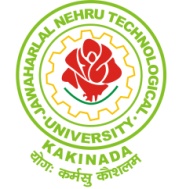 JAWAHARLAL NEHRU TECHNOLOGICAL UNIVERSITY KAKINADAUNIVERSITY COLLEGE OF ENGINEERING - KAKINADA-533003Pithapuram Road, Kakinada        Phone No. 0884 2300823                                                 Fax: 0884 - 2386516JAWAHARLAL NEHRU TECHNOLOGICAL UNIVERSITY KAKINADAPithapuram Road, Kakinada-533003        Phone No. 0884 2300900,  Fax: 0884-2300901email: registrar@jntuk.edu.in, rao703@yahoo.com                             JAWAHARLAL NEHRU TECHNOLOGICAL UNIVERSITY KAKINADAPithapuram Road, Kakinada-533003        Phone No. 0884 2300900,  Fax: 0884-2300901email: registrar@jntuk.edu.in, rao703@yahoo.comS.NoName of GlasswareSizeMakeQuantity1.  Beakers50mlBOROSIL402.  Beakers100mlBOROSIL403.  Beakers250mlBOROSIL404.  Beakers500mlBOROSIL405.  Beakers1000mlBOROSIL206.  Volumetric Flask10mlBOROSIL207.  Volumetric Flask100mlBOROSIL158.  Measuring Cylinders10mlBOROSIL209.  Measuring Cylinders25mlBOROSIL1510.  Measuring Cylinders50mlBOROSIL2011.  Measuring Cylinders100mlBOROSIL3012.  Measuring Cylinders1000mlBOROSIL0513.  Conical Flask250mlBOROSIL2014.  Conical Flask500mlBOROSIL2015.  Round Bottom Flask100mlBOROSIL1016.  Round Bottom Flask250mlBOROSIL1517.  Round Bottom Flask500mlBOROSIL2518.  Round Bottom Flask1000mlBOROSIL2519.  Flat Bottom Flask250mlBOROSIL1520.  Flat Bottom Flask500mlBOROSIL1521.  Flat Bottom Flask1000mlBOROSIL1522.  Boiling Flat Bottom Flask500mlBOROSIL1023.  Funnels Big size100mmBOROSIL2024.  Funnels middle  size50mmBOROSIL1525.  Funnels small size25 mmBOROSIL2026.  Petri dishes 4”100x17mmBOROSIL3027.  Pipettes1mlBOROSIL2028.  Pipettes2mlBOROSIL2029.  Pipettes5mlBOROSIL2030.  Pipettes10mlBOROSIL2031.  Centrifuge Tubes Conical Bottom15mlTARSON2032.  Test Tubes25x150mmBOROSIL20033.  Test Tubes15x125mmBOROSIL20034.  Test Tubes with rim10x75mmBOROSIL30035.  Graduated Test Tubes25x200mm/100 mlBOROSIL1036.  Pipettes, Transfer Volumetric10mlBOROSIL2037.  Pipettes, Transfer Volumetric25mlBOROSIL2038.  Burettes50mlBOROSIL4039.  Separating Funnels250mlBOROSIL2040.  Liebig condenser300 mmBOROSIL1041.  TLC Chambers with cover for T.L.C plates 250 x 250 x 150 mmBOROSIL0342.  TLC Glass Plates 20 x 20BOROSIL1043.  Glass slides, 50 no’s Packet75x25x1.4mmBLUE STAR2044.  Glass Rods8” longANY2045.  Watch Glass80mm diaANY2046.  Soxhlet Extractors100mlBOROSIL0547.  Soxhlet Extractors200mlBOROSIL0548.  Oslwald Viscometers --BOROSIL1049.  Nessler’s Cylinders50 mlBOROSIL1050.  Thermometers250 0CZEAL1051.  Thermometers110 0CZEAL1052.  Stalagnometers --BOROSILICATE1053.  Specific Gravity Bottles25mlANY2054.  Melting point Capillaries3 inch long = 250 pcs packTOP TECH60